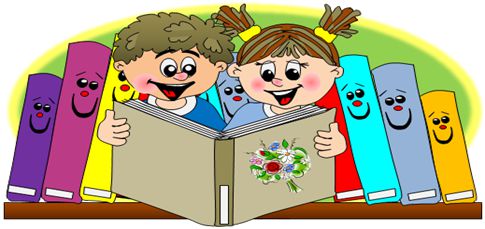 Biblioteka szkolna informuje
Drodzy uczniowie, rodzice, nauczyciele.	Biblioteka szkolna w czasie trwania nauki zdalnej pozostaje otwarta i jest dostępna od poniedziałku do piątku w godzinach: 8.00- 14.00. Zachowując reżim sanitarny można wypożyczać książki, korzystać ze zbiorów oraz z komputera. Przypominam adres e-mail biblioteki:  bibliotekasoswostroleka@op.plZapraszam do kontaktu. Chętnie pomogę w nauce i w znalezieniu pomysłów na spędzenie wolnego czasu w domu.Zachęcam do czytania, gdyż to bardzo przyjemna i  rozwijająca forma spędzania czasu wolnego. Przypominam adresy darmowych stron internetowych z książkami i materiałami edukacyjnymi w formie audiobooków i e-booków, a także linki do wirtualnych miejsc kultury, jeśli ktoś będzie miał ochotę pozwiedzać.Polecam zwłaszcza następujące strony:www.wolnelektury.pl Lektury.gov.pl
www.lekturymp3.pl/www.epodreczniki.plwww.gov.pl/zdalnelekcjehttps://kulturadostepna.pl/on-line/wirtualne-muzea –wirtualny spacer po polskich muzeach, miastach, zabytkach https://artsandculture.google.com/– GOOGLE ARTS&CULTURE – wirtualny spacer po wystawach i muzeach świata Pozdrawiam bibliotekarz szkolny.